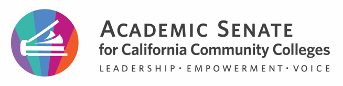 Transfer, Articulation and Student Services CommitteeMeeting MinutesNovember 7, 202310-11:30amZoom (correct link!)WelcomeChair Sapienza offered members an opportunity for a quick check-in.Adoption of the Agenda approvalMembers present approved of the presented agenda.Membership Update informationalMember received a full-time position and had to step away from the Committee.A look at 07.08 AB 1705 Data Validation and Transfer-Level Prerequisites from last meeting discussionChair Sapienza led the Committee in a discussion on the status of the data validation tool effort. Chair Sapienza reported that the work related to the 3rd resolved statement is still being discussed.Academic Progress Panel discussion and actionWebinar seriesPanel with CC faculty/ Senates already doing this workTASSC: Advancing Academic Progress WebinarChair Sapienza presented a draft of a webinar/panel discussion on Advancing Academic Progress. Members asked if there are current webinars, particularly from RP Group, in which the topic the TASSC webinar might cover is included in other system partner webinars. There appears to be a desire push forward with the webinar and focus on local senates and their role in advancing academic progress. Might there be an opportunity to present data that connects academic probation and transfer issues that students experience? Additionally, highlighting the transactional approach that student services seems to have centered their services.Chair Sapienza directed the Committee members to think about operational aspects of the webinar. Jessica suggested Jessica (Jessie) Paisley from Santa Rosa Junior College serve as the facilitator for the event. The hope is to have the webinar more interactive allowing for questions from the attendees. The Committee agreed with the structure and operational aspects of the event.Chair Sapienza formed a planning committee (Jessica, Gabriel, Juan, and Mitra). Planning committee will be brought together in separate meetings to conduct this business.Committee priorities discussionChair Sapienza began this agenda item with a review of the plenary presentation that the Committee was assigned.Additionally, the Committee discussed the other efforts that members are engaged in as well as an introduction, as new members have joined the Committee.References from previous meetingsEnd of Year report TASSC Assigned ResolutionsNarrow topics & brainstorm ideas for Rostrum articles, webinars, plenary sessions (for Spring), new resolutions (for Spring plenary) PadletChair Sapienza advised the Committee that a fall rostrum article was submitted and we will know if the rostrum was selected for publication. The Chair opened the “floor” for ideas to be considered related to spring resolutions and rostrum article topics. Juan informed the Committee of a resolution that will be brought forth at the fall plenary related to waiving transcript fees for Rising Scholars. The resolution draft was shared with the Committee. Juan offered the opportunity to the Committee to lend their support since this matter aligns with the purview of TASSC. Gabriel offered to place his name as a TASSC sponsor of the resolution. The idea is to have the resolution presented as a joint resolution from TASSC and the Rising Scholars Faculty Advisory Committee. Juan will press the ASCCC President if it is possible to present the resolution in that way.Eugene presented an issue specific to the Engineering discipline and the challenges that major faces when it comes to articulation and transfer. The Committee believes that the issue warrants a possible resolution, professional development/learning opportunities (webinar, spring plenary session), and/or a rostrum article.Meeting ScheduleFinal Fall meeting December 5 -- 10-11:30am, linkSet Spring meeting datesWhen2Meet JanuaryWhen2Meet FebruaryWhen2Meet MarchWhen2Meet AprilWhen2Meet MayChair Sapienza asked the Committee members to fill out the meeting surveys before the next meeting to ensure that we have spring meetings on our Calendars.AnnouncementsSpotlight on... Moorpark College: Academic Probation Reimagined, Tue Nov 7 12:00pm - 1:00pm, https://tockify.com/therpgroup/detail/73/1699387200000Toward a Culturally and Racially Sensitive Renaming of Academic Probation, THURSDAY, NOVEMBER 09, 2023 - 1:00 PM CDT (GMT-5)Chair Sapienza announced these events.Future ItemsAsked members to consider submitting ideas for future agenda items.Rostrum Timeline 2023-24To ED    	To Editor       	To President 	To Visual Designer 	To FieldOctober 1	October 9        	October 11   	October 23                   November 16January 14      January 22      	January 29   	February 5             	February 23March 3   	March 11        	March 18     	March 25               	April 18